Открытый вузовский чемпионат ФГАОУ ВО«РГППУ» по стандартам ВордскилсУТВЕРЖДАЮМенеджер компетенции Бойцова А.Ф.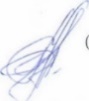 КОНКУРСНОЕ ЗАДАНИЕдля открытого вузовского чемпионата «МОЛОДЫЕ ПРОФЕССИОНАЛЫ» ФГАОУ ВО «РГППУ» 2023гКОМПЕТЕНЦИИ«СОЦИАЛЬНАЯ РАБОТА»ДЛЯ ОСНОВНОЙ ВОЗРАСТНОЙ КАТЕГОРИИ17-35 ГОДАКонкурсное задание включает в себя следующие разделы: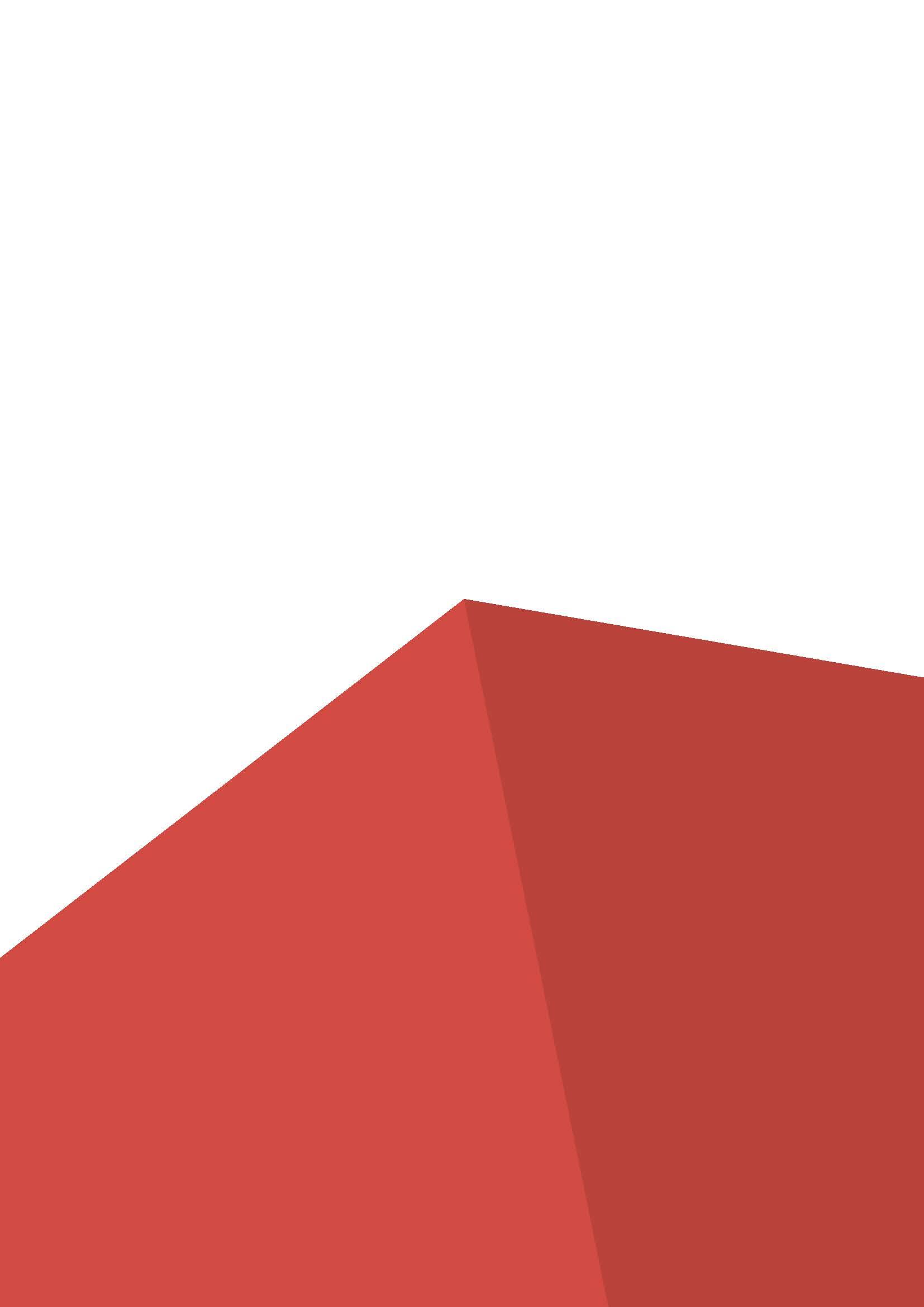 Форма участия в конкурсе: Индивидуальный конкурс Общее время на выполнение задания: 15 ч.Задание для конкурса Содержанием конкурсного задания является деятельность специалиста социальной работы. Участники соревнований получают инструкции и оборудование. Конкурсное задание имеет несколько модулей, выполняемых последовательно. Окончательные аспекты критериев оценки уточняются членами жюри. Оценка производится как в отношении работы модулей, так и в отношении процесса выполнения конкурсной работы. Если участник конкурса не выполняет требования техники безопасности, подвергает опасности себя или других конкурсантов, такой участник может быть отстранен от конкурса.Время и детали конкурсного задания в зависимости от конкурсных условий могут быть изменены членами жюри.       Конкурсное задание должно выполняться помодульно. Оценка также происходит от модуля к модулю. Модули задания и необходимое время Таблица 1.Модуль A: Выявление потребности в социальных услугах           Участнику необходимо разработать план консультации в соответствии с заявленной проблемой гражданина, проконсультировать гражданина, обратившегося за помощью, используя знание нормативно-правовых актов федерального/ регионального значения, регламента межведомственного взаимодействия, основ этики.На основании конкретной ситуации участнику необходимо:определить может ли являться обратившийся получателем государственной социальной помощи;определить перечень необходимых документов и указать куда их необходимо предоставить гражданину (гражданке);определить порядок предоставления данного вида помощи для конкретного гражданина;предложить не менее трех организаций Вашего региона для оказания помощи данному гражданину (гражданке);составить социальную карту района для обратившегося за получением помощи гражданина (гражданке) с учетом тех организаций, которые были предложены участниками; разработать рекомендации по использованию социальной карты гражданином;составить план консультации в соответствии с заявленной проблемой гражданина.Эксперты оценивают последовательность, правильность, качество выполнения работы в соответствии с конкурсным заданием.Модуль B. Ведение профессиональной документации при оказании социальных услугУчастнику необходимо собрать первичную информацию о гражданине, обратившимся в организацию социального обслуживания за получением услуг на основании видеоролика и/или кейса.  На основании полученной первичной информации заполнить требуемую в рамках конкурсного задания профессиональную документацию по сопровождению получателя социальных услуг (акт обследования условий жизнедеятельности гражданина, типизация, проект договора и др.). Эксперты оценивают последовательность, правильность, качество выполнения работы в соответствии с конкурсным заданием.Модуль C. Реализация социального обслуживания Участнику необходимо найти решение проблемных ситуаций по работе с получателем социальных услуг, применяя знания нормативно-правовой документации, технологий социальной работы и технологии профессиональной коммуникации.Эксперты оценивают последовательность, правильность, качество выполнения работы в соответствии с конкурсным заданием.Модуль D. Профилактика обстоятельств, обусловливающих нуждаемость в социальном обслуживании Участнику необходимо разработать и осуществить защиту социальной программы профилактической направленности по заданной тематике, а также отразить в социальной программе следующие структурные компоненты:  титульный лист программы;Основные компоненты социальной программы (возможны изменения в структурных компонентах по запросу работодателя):краткая аннотацияактуальность социальной программыцель(и) социальной программызадачи социальной программыожидаемые результатыобоснование управленческих действий, решений (инновационный менеджмент)содержание и механизм реализации социальной программы с учетом передового российского и зарубежного опыта, современных тенденций развития сферы социального обслуживания (модули, этапы, формы и методы, организационная структура, план конкретных действий и мероприятий, в совокупности отражающие инновационный потенциал данного вида программы);подготовка информации в виде сообщения/социальной рекламы для средств массовой информации и интернет-ресурсов организаций (сайтов, социальных сетей), представляющей особенности разработанной социальной программы;защита социальной программы.Эксперты оценивают последовательность, правильность, качество выполнения работы в соответствии с конкурсным заданием.Критерии оценкиВ данном разделе определены примерные критерии оценки В данном разделе определены критерии оценки и количество начисляемых баллов (судейских и объективные) таблица 2. Общее количество баллов задания/модуля по всем критериям оценки составляет 100.Таблица 2.Наименование модуляНаименование модуляСоревновательный день (С1, С2)Время на заданиеAВыявление потребности в социальных услугахС1 09.00-13.004 часовBВедение профессиональной документации при оказании социальных услугС1 14.00-17.003 часаCРеализация социального обслуживанияС2 09.00-12.003 часаDПрофилактика обстоятельств, обусловливающих нуждаемость в социальном обслуживанииС2 13.00-18.005 часаКритерийКритерийБаллыБаллыБаллыКритерийКритерийСудейские аспектыОбъективная оценкаОбщая оценкаAВыявление потребности в социальных услугах 121830BВедение профессиональной документации при оказании социальных услуг12820CРеализация социального обслуживания101020DПрофилактика обстоятельств, обусловливающих нуждаемость в социальном обслуживании92130ИтогоИтого4357100